Term 1 Key Instant Recall Facts for Year 4Key Instant Recall Facts to Revise from Year 3Count in 25s and 1,000s.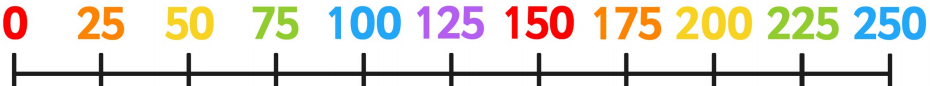 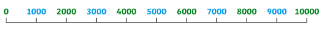 Know 10 hundreds = 1,000.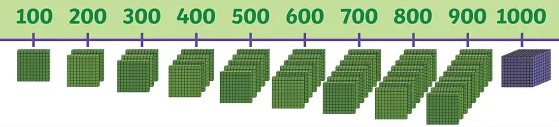 Count, from 0, in 3s to 36, 4s to 48 and 8s to 96.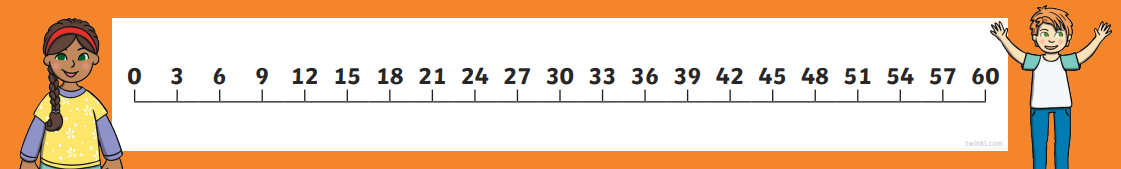 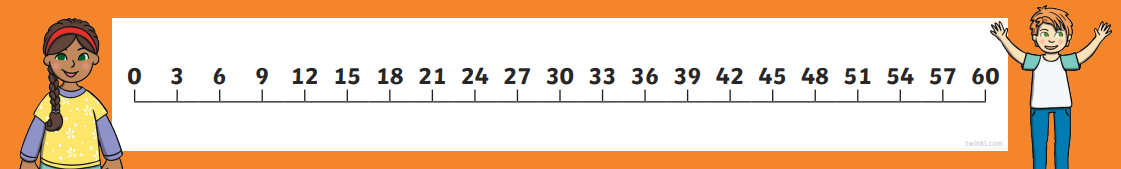 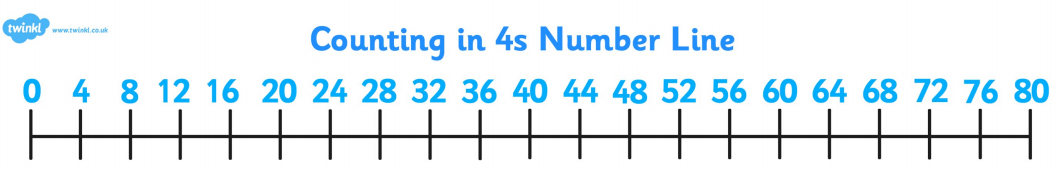 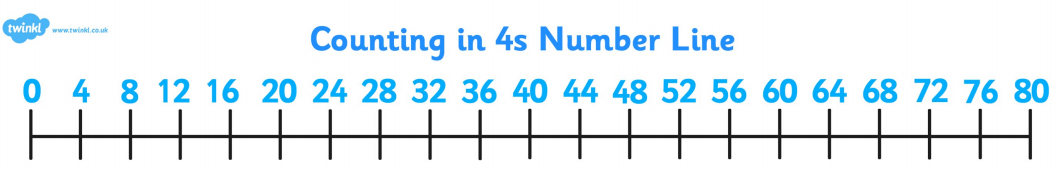 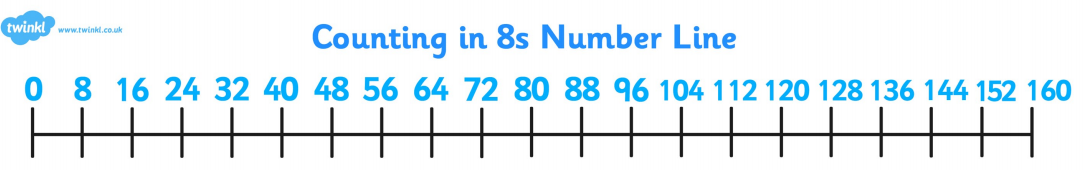 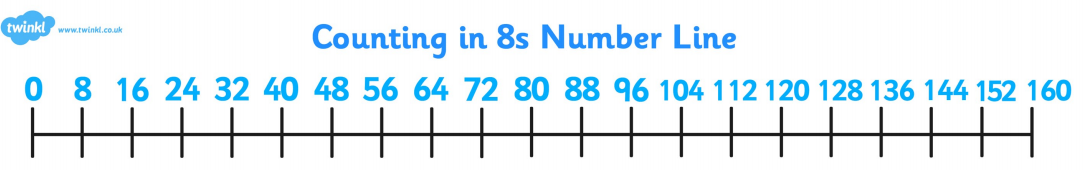 Count in 50s and 100s. 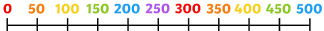 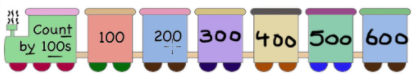 Read and write numbers to 1,000 in numerals and words.Know that there are 10 tens = 100.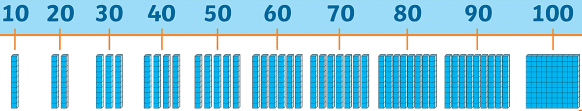 Know number bonds to all numbers within 10.